Государственное профессиональное образовательное учреждение Ярославской области Мышкинский политехнический колледж«Утверждаю»: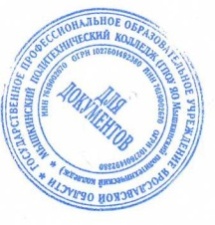 Директор ГПОУ ЯОМышкинскогополитехнического колледжа/_Т.А. Кошелева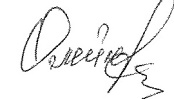  «30» августа 2022 г Приказ №_____от______2022 годаРАБОЧАЯ ПРОГРАММАучебной дисциплины"ИНФОРМАТИКА"Специальность: 13450 Маляр строительный Форма обучения: очнаяСОГЛАСОВАНО НА ЗАСЕДАНИИ МК«30» августа 2022 годаМышкин, 2022                  Рабочая программа общеобразовательной учебной дисциплины «Информатика» разработана с учетом требований ФГОС среднего общего образования, ФГОС среднего профессионального образования и профиля профессионального образования на основе Примерной программы для реализации основной профессиональной образовательной программы СПО на базе основного общего образования с одновременным получением среднего общего образования, рекомендованной Федеральным государственным автономным учреждением «Федеральный институт развития образования» (ФГАУ «ФИРО») Протокол № 3 от 21 июля 2015 года, Регистрационный номер рецензии 375 от 23 июля 2015 ФГАУ «ФИРО» и методическими рекомендациями по разработке и реализации адаптированных образовательных программ среднего профессионального образования утвержденных директором Департамента государственной политики в сфере подготовки рабочих кадров и ДНО Науки России от 20 апреля 2015 № 06-830Пояснительная записка                 Программа учебной дисциплины «Информатика» предназначена для изучения информатики в учреждениях начального и среднего профессионального образования по профессии 13450 Маляр строительный, реализующих программу подготовки квалифицированных рабочих, служащих.Программа разработана в соответствии с- Федеральным законом от 29 декабря 2012 года № 273-ФЗ «Об образовании в Российской Федерации»;- Государственной программой Российской Федерации «Развитие образования» на 2013-2020 годы, утвержденной распоряжением Правительства Российской Федерации;- Положением о практике обучающихся, осваивающих основные профессиональные образовательные программы среднего профессионального образования, утвержденным приказом Министерства образования науки Российской Федерации от 18 апреля 2013 года № 291;- Порядком организации и осуществления образовательной деятельности по образовательным программам среднего профессионального образования, утвержденным приказом Министерства образования и науки Российской Федерации от 14 нюня 2013 года № 464;- Порядком проведения государственной итоговой аттестации по образовательным программам среднего профессионального образования, утвержденным приказом Министерства образования и науки Российской Федерации от 16 августа 2013 года № 968;- Порядком применения организациями, осуществляющими образовательную деятельность, электронного обучения, дистанционных образовательных технологий при реализации образовательных программ, утвержденным приказом Министерства образования и науки Российской Федерации от 9 января 2014 года № 2;- Порядком  приема граждан на обучение по образовательным программам среднего профессионального образования, утвержденным приказом Министерства образования и науки Российской Федерации от 23 января 2014 года № 36;- Федеральным государственным образовательным стандартом среднего профессионального образования по соответствующей профессии/специальности;-  Методическими рекомендациями по разработке и реализации адаптированных образовательных программ среднего профессионального образования, утвержденных директором Департамента государственной политики в сфере подготовки рабочих кадров и ДПО Науки России от 20 апреля 2015 года № 06-830;- Письмом Минобрнауки РФ от 03.18.2014 года № 06-281«Требования к организации образовательного процесса для обучения инвалидов и лиц с ограниченными возможностями здоровья в профессиональных образовательных организациях, в том числе оснащенности образовательного процесса»;Информатика изучается в учреждениях среднего профессионального образования (далее – СПО) с учетом профиля получаемого профессионального образования. СОДЕРЖАНИЕ1. Паспорт рабочей программы  учебной дисциплиныИнформатика1.1. Область применения программыПрограмма учебной дисциплины «Информатика» является частью адаптированной образовательной программы СПО по профессии 13450 «Маляр строительный»Программа разработана с учетом требований профессионального стандарта и в соответствии с особенностями образовательных потребностей инвалидов и лиц ОВЗ с учетом возможностей их психофизического развития и их возможностями и методическими рекомендациями по разработке и реализации адаптированных образовательных программ среднего профессионального образования утвержденных  директором Департамента государственной политики в сфере подготовки рабочих кадров и ДПО Науки России от 20 апреля 2015 года № 06-8301.2. Место дисциплины в структуре основной профессиональной образовательной программы:Учебная дисциплина «Информатика» относится к математическому и естественнонаучному  циклу.1.3. Цели и задачи дисциплины – требования к результатам освоения дисциплины:Содержание программы «Информатика» направлено на достижение следующих целей:формирование у обучающихся представлений о роли информатики и информационно-коммуникационных технологий (ИКТ) в современном обществе, понимание основ правовых аспектов использования компьютерных программ и работы в Интернете;формирование у обучающихся умений осуществлять поиск и использование информации, необходимой для эффективного выполнения профессиональных задач, профессионального и личностного развития;формирование у обучающихся умений применять, анализировать, преобразовывать информационные модели реальных объектов и процессов, используя при этом ИКТ, в том числе при изучении других дисциплин;развитие у обучающихся познавательных интересов, интеллектуальных и творческих способностей путем освоения и использования методов информатики и средств ИКТ при изучении различных учебных предметов;приобретение обучающимися опыта использования информационных технологий в индивидуальной и коллективной учебной и познавательной, в том числе проектной, деятельности;приобретение обучающимися знаний этических аспектов информационной деятельности и информационных коммуникаций в глобальных сетях; осознание ответственности людей, вовлеченных в создание и использование информационных систем, распространение и использование информации;владение информационной культурой, способностью анализировать и оценивать информацию с использованием информационно-коммуникационных технологий, средств образовательных и социальных коммуникаций.Освоение содержания учебной дисциплины «Информатика» обеспечивает достижение студентами следующих результатов:• личностных:чувство гордости и уважения к истории развития и достижениям отечественной информатики в мировой индустрии информационных технологий;осознание своего места в информационном обществе;готовность и способность к самостоятельной и ответственной творческой деятельности с использованием информационно-коммуникационных технологий;умение использовать достижения современной информатики для повышения собственного интеллектуального развития в выбранной профессиональной деятельности, самостоятельно формировать новые для себя знания в профессиональной области, используя для этого доступные источники информации;умение выстраивать конструктивные взаимоотношения в командной работе по решению общих задач, в том числе с использованием современных средств сетевых коммуникаций;умение управлять своей познавательной деятельностью, проводить самооценку уровня собственного интеллектуального развития, в том числе с использованием современных электронных образовательных ресурсов;умение выбирать грамотное поведение при использовании разнообразных средств информационно-коммуникационных технологий как в профессиональной деятельности, так и в быту;готовность к продолжению образования и повышению квалификации в избранной профессиональной деятельности на основе развития личных информационно-коммуникационных компетенций;• метапредметных:умение определять цели, составлять планы деятельности и определять средства, необходимые для их реализации;использование различных видов познавательной деятельности для решения информационных задач, применение основных методов познания (наблюдения, описания, измерения, эксперимента) для организации учебно-исследовательской и проектной деятельности с использованием информационно-коммуникационных технологий;использование различных информационных объектов, с которыми возникает необходимость сталкиваться в профессиональной сфере в изучении явлений и процессов;использование различных источников информации, в том числе электронных библиотек, умение критически оценивать и интерпретировать информацию, получаемую из различных источников, в том числе из сети Интернет;умение анализировать и представлять информацию, данную в электронных форматах на компьютере в различных видах;умение использовать средства информационно-коммуникационных технологий в решении когнитивных, коммуникативных и организационных задач с соблюдением требований эргономики, техники безопасности, гигиены, ресурсосбережения, правовых и этических норм, норм информационной безопасности;умение публично представлять результаты собственного исследования, вести дискуссии, доступно и гармонично сочетая содержание и формы представляемой информации средствами информационных и коммуникационных технологий;• предметных:сформированность представлений о роли информации информационных процессов в окружающем мире;использование готовых прикладных компьютерных программ по профилю подготовки;владение способами представления, хранения и обработки данных на компьютере;владение компьютерными средствами представления и анализа данных в электронных таблицах;сформированность представлений о базах данных и простейших средствах управления ими;сформированность базовых навыков и умений по соблюдению требований техники безопасности, гигиены и ресурсосбережения при работе со средствами информатизации;понимание основ правовых аспектов использования компьютерных программ и прав доступа к глобальным информационным сервисам;применение на практике средств защиты информации от вредоносных программ, соблюдение правил личной безопасности и этики в работе с информацией и средствами коммуникаций в Интернете.В результате освоения дисциплины обучающийся должен уметь:оперировать различными видами информационных объектов, в том числе с помощью компьютера, соотносить полученные результаты с реальными объектами;распознавать и описывать информационные процессы в социальных, биологических и технических системах;использовать готовые информационные модели, оценивать их соответствие реальному объекту и целям моделирования;оценивать достоверность информации, сопоставляя различные источники;иллюстрировать учебные работы с использованием средств информационных технологий;создавать информационные объекты сложной структуры, в том числе гипертекстовые документы;просматривать, создавать, редактировать, сохранять записи в базах данных, получать необходимую информацию по запросу пользователя;наглядно представлять числовые показатели и динамику их изменения с помощью программ деловой графики;соблюдать правила техники безопасности и гигиенические рекомендации при использовании средств ИКТ;использовать приобретенные знания и умения в практической деятельности и повседневной жизни для:эффективного применения информационных образовательных ресурсов в учебной деятельности, в том числе самообразовании;ориентации в информационном пространстве, работы с распространенными автоматизированными информационными системами;автоматизации коммуникационной деятельности;соблюдения этических и правовых норм при работе с информацией;эффективной организации индивидуального информационного пространства.В результате освоения дисциплины обучающийся должен знать:основные технологии создания, редактирования, оформления, сохранения, передачи информационных объектов различного типа с помощью современных программных средств информационных и коммуникационных технологий;назначение и виды информационных моделей, описывающих реальные объекты и процессы;назначение и функции операционных систем;1.4. Количество часов на освоение программы дисциплины:максимальной учебной нагрузки студента 32 часа, в том числе:обязательной аудиторной учебной нагрузки студента 32 часа2. СТРУКТУРА И СОДЕРЖАНИЕ УЧЕБНОЙ ДИСЦИПЛИНЫ2.1. Объем учебной дисциплины и виды учебной работыДля характеристики уровня освоения учебного материала используются следующие обозначения:1. – ознакомительный (узнавание ранее изученных объектов, свойств);2. – репродуктивный (выполнение деятельности по образцу, инструкции или под руководством)3. – продуктивный (планирование и самостоятельное выполнение деятельности, решение проблемных задач)3. Условия реализации учебной дисциплины3.1. Требования к минимальному материально-техническому обеспечениюДля реализации программы:организована безбарьерная среда в колледже,учебный кабинет «Информатика», оснащен местами с техническими средствами обучения для обучающихся с различными видами ограничения здоровьяпосадочные места по количеству обучающихся с учетом количества мест для ОВЗ3.2. Информационное обеспечение обученияПеречень рекомендуемых учебных изданий, Интернет-ресурсов, дополнительной литературыОсновные источники для студентов:Цветкова М.С., Великович Л.С. - Информатика и ИКТ: учебник для нач. и сред. Проф. образования. – М.: Издательский центр «Академия», 2011.Астафьева Н.Е., Гаврилова С.А., Цветкова М.С. – Информатика и ИКТ: практикум для профессий и специальностей технического и социально-экономичского профилей. – М.: Издательский центр «Академия», 2013.Михеева Е. В, Титова О.И. Титова. –Информатика: учебник для студ. учреждений сред. проф. образования. – М.: Издательский центр «Академия», 2012.Михеева Е.В. – Практикум по информатике: учеб. Пособие для студ. Учреждений сред. проф. образования. – М.: Издательский центр «Академия», 2013.Основные источники для преподавателей:Андреева Е.В. и др. Математические основы информатики, Элективный курс. – М., 2012.Залогова Л.А. Компьютерная графика. Практикум. Учебное пособие. Элективный курс. – М., 2011Майкрософт. Основы компьютерных сетей. – М., 2012.Майкрософт. Основы программирования на примере Visual Basic.NET. – М., 2011.Майкрософт. Учебные проекты с использованием Microsoft Office. – M., 2012.Монахов М.Ю. Создаем школьный сайт. Элективный курс. Практикум. - М., 2011.Монахов М.Ю. Учимся проектировать на компьютере. Элективный курс. Практикум. – М., 2012Угринович Н.Д. Исследование информационных моделей. Элективный курс. – М., 2012Усенков Д.Ю. Уроки WEB-мастера. – М., 2011Шафрин Ю.А. Информатика. Информационные технологии. Том 1-2. – М., 2011.Дополнительные источники:Михеева Е.В., Титова О.И. Информатика: учебник./ Е.В. Михеева, О.И. Титова - М. издательский центр Академия, 2005.Свиридова М.Ю., Тестовый редактор Word: учеб. пособие для нач. проф. образования. / М.Ю. Свиридова,- М.: Издательский центр «Академия», 2014Свиридова М.Ю.,, Электронные таблицы Excel: учеб. пособие для нач. проф. образования. / М.Ю. Свиридова - М.: Издательский центр «Академия», 2014Свиридова М.Ю, Создание презентаций в PowerPoint: учеб. Пособие для нач. проф. образования. М.Ю. Свиридова - М.: Издательский центр «Академия», 2014Семакин И.Г. и др. Информатика. Структурированный конспект базового курса. - М., Лаборатория Базовых Знаний 2014. - 168 с.: ил.Семакин И.Г., Хеннер Е.К. Информатика. Задачник-практикум 8-11 кл. (в 2 томах)./ И.Г Семакин- М., Бином. Лаборатория знаний, 2011. — Т.1 - 309с., Т.2 - 294с.Семакин И.Г., Хеннер Е.К. Информатика. Учебник 10-11 кл./ И.Г Семакин, Е.К Хеннер - М., Бином Лаборатория знаний 2013. - 249 с.: ил.Уваров В.М., Силакова Л.А., Красникова Н.Е. Практикум по основам информатики и вычислительной техники: учеб. пособие./ В.М Уваров., Л.А Силакова- М., Издательский центр Академия, 2012. - 740 сУгринович Н.Д. Исследование информационных моделей. Элективный курс./ Н.Д Угринович - М., БИНОМ. Лаборатория знаний, 2014. — 183 с.Интернет источники:http://book.kbsu.ru/- интерактивный учебник и практикум.http://informatka.ru/- сайт посвященный информатикеhttp://www.informatik.kz/- информационный порталhttp://informatika.na.by/- информационный портал4. Контроль и оценка результатов освоения Дисциплины
Контроль и оценка результатов освоения дисциплины осуществляется преподавателем в процессе проведения практических занятий, тестирования, а также выполнения студентами индивидуальных и групповых заданий, проектов, исследованийПаспорт рабочей программы учебной дисциплиныСтруктура и содержание учебной дисциплиныУсловия реализации рабочей программы учебной дисциплиныКонтроль и оценка результатов освоения учебной дисциплиныВид учебной работыОбъемчасовМаксимальная учебная нагрузка (всего)32Обязательная аудиторная учебная нагрузка (всего)32в том числе:Практические занятия16Самостоятельная работа студента (всего)Промежуточная аттестация в форме зачетаПромежуточная аттестация в форме зачета2.2. Тематический план и содержание учебной дисциплины ЕН.02. Информатика2.2. Тематический план и содержание учебной дисциплины ЕН.02. Информатика2.2. Тематический план и содержание учебной дисциплины ЕН.02. Информатика2.2. Тематический план и содержание учебной дисциплины ЕН.02. Информатика2.2. Тематический план и содержание учебной дисциплины ЕН.02. Информатика2.2. Тематический план и содержание учебной дисциплины ЕН.02. Информатика2.2. Тематический план и содержание учебной дисциплины ЕН.02. Информатика2.2. Тематический план и содержание учебной дисциплины ЕН.02. Информатика2.2. Тематический план и содержание учебной дисциплины ЕН.02. ИнформатикаНаименование разделов и темСодержание учебного материала, практических работ, самостоятельных работ обучающихсяСодержание учебного материала, практических работ, самостоятельных работ обучающихсяСодержание учебного материала, практических работ, самостоятельных работ обучающихсяСодержание учебного материала, практических работ, самостоятельных работ обучающихсяСодержание учебного материала, практических работ, самостоятельных работ обучающихсяКоли-чество часовКоли-чество часовУровень освоения122222334Раздел 1.Информационная деятельность человека22Тема 1.1.Информационное общество. Профессиональная деятельностьСодержание учебного материала:Содержание учебного материала:Содержание учебного материала:Содержание учебного материала:Содержание учебного материала:22Тема 1.1.Информационное общество. Профессиональная деятельностьУрок № 1. Введение.  Роль информационной деятельности в современном обществе. Основные  этапы  развития  информационного  общества, технических  средств  и  информационных  ресурсов.Урок № 1. Введение.  Роль информационной деятельности в современном обществе. Основные  этапы  развития  информационного  общества, технических  средств  и  информационных  ресурсов.Урок № 1. Введение.  Роль информационной деятельности в современном обществе. Основные  этапы  развития  информационного  общества, технических  средств  и  информационных  ресурсов.Урок № 1. Введение.  Роль информационной деятельности в современном обществе. Основные  этапы  развития  информационного  общества, технических  средств  и  информационных  ресурсов.Урок № 1. Введение.  Роль информационной деятельности в современном обществе. Основные  этапы  развития  информационного  общества, технических  средств  и  информационных  ресурсов.111111Тема 1.1.Информационное общество. Профессиональная деятельностьУрок № 2. Виды профессиональной информационной деятельности человека с использованием технических средств и информационных ресурсов. Стоимостные характеристики информационной деятельности. Правовые нормы, относящиеся к информации правонарушения в информационной сфере, меры их предупреждения.Урок № 2. Виды профессиональной информационной деятельности человека с использованием технических средств и информационных ресурсов. Стоимостные характеристики информационной деятельности. Правовые нормы, относящиеся к информации правонарушения в информационной сфере, меры их предупреждения.Урок № 2. Виды профессиональной информационной деятельности человека с использованием технических средств и информационных ресурсов. Стоимостные характеристики информационной деятельности. Правовые нормы, относящиеся к информации правонарушения в информационной сфере, меры их предупреждения.Урок № 2. Виды профессиональной информационной деятельности человека с использованием технических средств и информационных ресурсов. Стоимостные характеристики информационной деятельности. Правовые нормы, относящиеся к информации правонарушения в информационной сфере, меры их предупреждения.Урок № 2. Виды профессиональной информационной деятельности человека с использованием технических средств и информационных ресурсов. Стоимостные характеристики информационной деятельности. Правовые нормы, относящиеся к информации правонарушения в информационной сфере, меры их предупреждения.111111Раздел 2.Информация и информационные процессы33Тема 2.1.Информация, измерение информации. Представление информацииСодержание учебного материала:Содержание учебного материала:Содержание учебного материала:Содержание учебного материала:Содержание учебного материала:22Тема 2.1.Информация, измерение информации. Представление информацииУрок № 3.  Подходы к понятию информации и измерению информации. Информационные объекты различных видов. Универсальность дискретность (цифрового) представления информацииУрок № 3.  Подходы к понятию информации и измерению информации. Информационные объекты различных видов. Универсальность дискретность (цифрового) представления информацииУрок № 3.  Подходы к понятию информации и измерению информации. Информационные объекты различных видов. Универсальность дискретность (цифрового) представления информацииУрок № 3.  Подходы к понятию информации и измерению информации. Информационные объекты различных видов. Универсальность дискретность (цифрового) представления информацииУрок № 3.  Подходы к понятию информации и измерению информации. Информационные объекты различных видов. Универсальность дискретность (цифрового) представления информации111111Тема 2.1.Информация, измерение информации. Представление информацииУрок  №  4.  Основные информационные процессы и их реализация с помощью компьютеров: обработка, хранение, поиск и передача информации. Принципы обработки информации компьютером. Хранение информационных объектов различных видов на различных цифровых носителях. Определение объемов различных носителей информации. Архив информации.Урок  №  4.  Основные информационные процессы и их реализация с помощью компьютеров: обработка, хранение, поиск и передача информации. Принципы обработки информации компьютером. Хранение информационных объектов различных видов на различных цифровых носителях. Определение объемов различных носителей информации. Архив информации.Урок  №  4.  Основные информационные процессы и их реализация с помощью компьютеров: обработка, хранение, поиск и передача информации. Принципы обработки информации компьютером. Хранение информационных объектов различных видов на различных цифровых носителях. Определение объемов различных носителей информации. Архив информации.Урок  №  4.  Основные информационные процессы и их реализация с помощью компьютеров: обработка, хранение, поиск и передача информации. Принципы обработки информации компьютером. Хранение информационных объектов различных видов на различных цифровых носителях. Определение объемов различных носителей информации. Архив информации.Урок  №  4.  Основные информационные процессы и их реализация с помощью компьютеров: обработка, хранение, поиск и передача информации. Принципы обработки информации компьютером. Хранение информационных объектов различных видов на различных цифровых носителях. Определение объемов различных носителей информации. Архив информации.111111Тема 2.1.Информация, измерение информации. Представление информацииУрок  № 5.  Практическая  работаУрок  № 5.  Практическая  работаУрок  № 5.  Практическая  работаУрок  № 5.  Практическая  работаУрок  № 5.  Практическая  работа11Тема 2.1.Информация, измерение информации. Представление информации№ 1Создание архива данных. Извлечение данных из архива. Атрибуты файла и его объемСоздание архива данных. Извлечение данных из архива. Атрибуты файла и его объемСоздание архива данных. Извлечение данных из архива. Атрибуты файла и его объемСоздание архива данных. Извлечение данных из архива. Атрибуты файла и его объем11Раздел 3.Средства информационно-коммуникационных технологий77Тема 3.1.Техническое и программное обеспечение профессиональной деятельности специалистаСодержание учебного материала:Содержание учебного материала:Содержание учебного материала:Содержание учебного материала:Содержание учебного материала:22Тема 3.1.Техническое и программное обеспечение профессиональной деятельности специалистаУрок № 6. Архитектура ПК, характеристика основных устройств. Магистрально-модульный принцип построения компьютера. Периферийные устройства ПК: виды, основная характеристика.Урок № 6. Архитектура ПК, характеристика основных устройств. Магистрально-модульный принцип построения компьютера. Периферийные устройства ПК: виды, основная характеристика.Урок № 6. Архитектура ПК, характеристика основных устройств. Магистрально-модульный принцип построения компьютера. Периферийные устройства ПК: виды, основная характеристика.Урок № 6. Архитектура ПК, характеристика основных устройств. Магистрально-модульный принцип построения компьютера. Периферийные устройства ПК: виды, основная характеристика.Урок № 6. Архитектура ПК, характеристика основных устройств. Магистрально-модульный принцип построения компьютера. Периферийные устройства ПК: виды, основная характеристика.112Тема 3.1.Техническое и программное обеспечение профессиональной деятельности специалистаУрок № 7. Примеры комплектации компьютера по профилю специальности. Программное обеспечение ПК: виды, характеристика. Операционная система Windows. Работа с файловой системойУрок № 7. Примеры комплектации компьютера по профилю специальности. Программное обеспечение ПК: виды, характеристика. Операционная система Windows. Работа с файловой системойУрок № 7. Примеры комплектации компьютера по профилю специальности. Программное обеспечение ПК: виды, характеристика. Операционная система Windows. Работа с файловой системойУрок № 7. Примеры комплектации компьютера по профилю специальности. Программное обеспечение ПК: виды, характеристика. Операционная система Windows. Работа с файловой системойУрок № 7. Примеры комплектации компьютера по профилю специальности. Программное обеспечение ПК: виды, характеристика. Операционная система Windows. Работа с файловой системой112Тема 3.1.Техническое и программное обеспечение профессиональной деятельности специалистаУрок № 8. Практическая работаУрок № 8. Практическая работаУрок № 8. Практическая работаУрок № 8. Практическая работаУрок № 8. Практическая работа11Тема 3.1.Техническое и программное обеспечение профессиональной деятельности специалиста№ 2Операционная система. Графический интерфейс пользователя. Панель управления. Настройка ОСОперационная система. Графический интерфейс пользователя. Панель управления. Настройка ОСОперационная система. Графический интерфейс пользователя. Панель управления. Настройка ОСОперационная система. Графический интерфейс пользователя. Панель управления. Настройка ОС11Тема 3.2.Объединение компьютеров в локальную сеть. Организация работы пользователей в локальных компьютерных сетяхСодержание учебного материала:Содержание учебного материала:Содержание учебного материала:Содержание учебного материала:Содержание учебного материала:22Тема 3.2.Объединение компьютеров в локальную сеть. Организация работы пользователей в локальных компьютерных сетяхУрок № 9. Компьютерные сети. Программное обеспечение компьютерных сетей Передача информации между компьютерами. Проводная и беспроводная связь. Управление процессами. Представление об автоматических и автоматизированных системах управленияУрок № 9. Компьютерные сети. Программное обеспечение компьютерных сетей Передача информации между компьютерами. Проводная и беспроводная связь. Управление процессами. Представление об автоматических и автоматизированных системах управленияУрок № 9. Компьютерные сети. Программное обеспечение компьютерных сетей Передача информации между компьютерами. Проводная и беспроводная связь. Управление процессами. Представление об автоматических и автоматизированных системах управленияУрок № 9. Компьютерные сети. Программное обеспечение компьютерных сетей Передача информации между компьютерами. Проводная и беспроводная связь. Управление процессами. Представление об автоматических и автоматизированных системах управленияУрок № 9. Компьютерные сети. Программное обеспечение компьютерных сетей Передача информации между компьютерами. Проводная и беспроводная связь. Управление процессами. Представление об автоматических и автоматизированных системах управления112Тема 3.2.Объединение компьютеров в локальную сеть. Организация работы пользователей в локальных компьютерных сетяхУрок № 10. Эксплуатационные требования к компьютерному рабочему месту.Защита информации, антивирусная защита.Урок № 10. Эксплуатационные требования к компьютерному рабочему месту.Защита информации, антивирусная защита.Урок № 10. Эксплуатационные требования к компьютерному рабочему месту.Защита информации, антивирусная защита.Урок № 10. Эксплуатационные требования к компьютерному рабочему месту.Защита информации, антивирусная защита.Урок № 10. Эксплуатационные требования к компьютерному рабочему месту.Защита информации, антивирусная защита.112Тема 3.2.Объединение компьютеров в локальную сеть. Организация работы пользователей в локальных компьютерных сетяхУрок №  11 – 12.  Практические работыУрок №  11 – 12.  Практические работыУрок №  11 – 12.  Практические работыУрок №  11 – 12.  Практические работыУрок №  11 – 12.  Практические работы22Тема 3.2.Объединение компьютеров в локальную сеть. Организация работы пользователей в локальных компьютерных сетях№ 3№ 3Программное и аппаратное обеспечение компьютерных сетей. Разграничение прав доступа в сети. Подключение компьютера к сети Доступ к ресурсам.Программное и аппаратное обеспечение компьютерных сетей. Разграничение прав доступа в сети. Подключение компьютера к сети Доступ к ресурсам.Программное и аппаратное обеспечение компьютерных сетей. Разграничение прав доступа в сети. Подключение компьютера к сети Доступ к ресурсам.11Тема 3.2.Объединение компьютеров в локальную сеть. Организация работы пользователей в локальных компьютерных сетях№ 4№ 4Защита информации, антивирусная защита. Эксплуатационные требования к компьютерному рабочему месту. Комплекс профилактических мероприятий для компьютерного рабочего места в соответствии с его комплектацией для профессиональной деятельности.Защита информации, антивирусная защита. Эксплуатационные требования к компьютерному рабочему месту. Комплекс профилактических мероприятий для компьютерного рабочего места в соответствии с его комплектацией для профессиональной деятельности.Защита информации, антивирусная защита. Эксплуатационные требования к компьютерному рабочему месту. Комплекс профилактических мероприятий для компьютерного рабочего места в соответствии с его комплектацией для профессиональной деятельности.11Тема 3.2.Объединение компьютеров в локальную сеть. Организация работы пользователей в локальных компьютерных сетяхСамостоятельная работа:Сообщение «Компьютер и профессия»Сообщение по темам: «Шпионские программы», «Спам и борьба с ним», «Хакерские программы»Составление глоссария «Устройства ПК»Самостоятельная работа:Сообщение «Компьютер и профессия»Сообщение по темам: «Шпионские программы», «Спам и борьба с ним», «Хакерские программы»Составление глоссария «Устройства ПК»Самостоятельная работа:Сообщение «Компьютер и профессия»Сообщение по темам: «Шпионские программы», «Спам и борьба с ним», «Хакерские программы»Составление глоссария «Устройства ПК»Самостоятельная работа:Сообщение «Компьютер и профессия»Сообщение по темам: «Шпионские программы», «Спам и борьба с ним», «Хакерские программы»Составление глоссария «Устройства ПК»Самостоятельная работа:Сообщение «Компьютер и профессия»Сообщение по темам: «Шпионские программы», «Спам и борьба с ним», «Хакерские программы»Составление глоссария «Устройства ПК»Самостоятельная работа:Сообщение «Компьютер и профессия»Сообщение по темам: «Шпионские программы», «Спам и борьба с ним», «Хакерские программы»Составление глоссария «Устройства ПК»Самостоятельная работа:Сообщение «Компьютер и профессия»Сообщение по темам: «Шпионские программы», «Спам и борьба с ним», «Хакерские программы»Составление глоссария «Устройства ПК»Раздел 4.Технологии создания и преобразования информационных объектов1515Тема 4.1.Понятие об информационных системах и автоматизации информационных процессовСодержание учебного материала:Содержание учебного материала:Содержание учебного материала:Содержание учебного материала:Содержание учебного материала:55Тема 4.1.Понятие об информационных системах и автоматизации информационных процессовУрок № 13. Текст как информационный объект: характерные особенности, назначение.Урок № 14. Преобразование текста с помощью текстового редактора: редактирование, форматирование, построение таблиц, графических изображений.Структурные элементы текста, их характеристика.Урок № 13. Текст как информационный объект: характерные особенности, назначение.Урок № 14. Преобразование текста с помощью текстового редактора: редактирование, форматирование, построение таблиц, графических изображений.Структурные элементы текста, их характеристика.Урок № 13. Текст как информационный объект: характерные особенности, назначение.Урок № 14. Преобразование текста с помощью текстового редактора: редактирование, форматирование, построение таблиц, графических изображений.Структурные элементы текста, их характеристика.Урок № 13. Текст как информационный объект: характерные особенности, назначение.Урок № 14. Преобразование текста с помощью текстового редактора: редактирование, форматирование, построение таблиц, графических изображений.Структурные элементы текста, их характеристика.Урок № 13. Текст как информационный объект: характерные особенности, назначение.Урок № 14. Преобразование текста с помощью текстового редактора: редактирование, форматирование, построение таблиц, графических изображений.Структурные элементы текста, их характеристика.111122Тема 4.1.Понятие об информационных системах и автоматизации информационных процессовУрок  № 15. Возможности динамических (электронных) таблиц ввод, редактирование данных. Форматы данных.- проведение математических расчётов.- использование функций.- построение диаграмм и графиков.Урок  № 15. Возможности динамических (электронных) таблиц ввод, редактирование данных. Форматы данных.- проведение математических расчётов.- использование функций.- построение диаграмм и графиков.Урок  № 15. Возможности динамических (электронных) таблиц ввод, редактирование данных. Форматы данных.- проведение математических расчётов.- использование функций.- построение диаграмм и графиков.Урок  № 15. Возможности динамических (электронных) таблиц ввод, редактирование данных. Форматы данных.- проведение математических расчётов.- использование функций.- построение диаграмм и графиков.Урок  № 15. Возможности динамических (электронных) таблиц ввод, редактирование данных. Форматы данных.- проведение математических расчётов.- использование функций.- построение диаграмм и графиков.112Тема 4.1.Понятие об информационных системах и автоматизации информационных процессовУрок № 16. Публикации. Структурные элементы, основные возможности программыУрок № 16. Публикации. Структурные элементы, основные возможности программыУрок № 16. Публикации. Структурные элементы, основные возможности программыУрок № 16. Публикации. Структурные элементы, основные возможности программыУрок № 16. Публикации. Структурные элементы, основные возможности программы112Тема 4.1.Понятие об информационных системах и автоматизации информационных процессовУрок № 17. Представление о программных средах компьютерной графики и черчения, мультимедийных средах.Программная реализация задач мультимедиа. Представление графической и мультимедийной информации с помощью компьютерных презентаций (на примере P.Point).Урок № 17. Представление о программных средах компьютерной графики и черчения, мультимедийных средах.Программная реализация задач мультимедиа. Представление графической и мультимедийной информации с помощью компьютерных презентаций (на примере P.Point).Урок № 17. Представление о программных средах компьютерной графики и черчения, мультимедийных средах.Программная реализация задач мультимедиа. Представление графической и мультимедийной информации с помощью компьютерных презентаций (на примере P.Point).Урок № 17. Представление о программных средах компьютерной графики и черчения, мультимедийных средах.Программная реализация задач мультимедиа. Представление графической и мультимедийной информации с помощью компьютерных презентаций (на примере P.Point).Урок № 17. Представление о программных средах компьютерной графики и черчения, мультимедийных средах.Программная реализация задач мультимедиа. Представление графической и мультимедийной информации с помощью компьютерных презентаций (на примере P.Point).112Тема 4.1.Понятие об информационных системах и автоматизации информационных процессовПрактические работыПрактические работыПрактические работыПрактические работыПрактические работы1010Тема 4.1.Понятие об информационных системах и автоматизации информационных процессов№ 5№ 5№ 5№ 5Урок  № 18.  Ввод, редактирование и форматирование текста11Тема 4.1.Понятие об информационных системах и автоматизации информационных процессов№ 6№ 6№ 6№ 6Урок № 19.  Создание, заполнение и оформление таблиц11Тема 4.1.Понятие об информационных системах и автоматизации информационных процессов№ 7№ 7№ 7№ 7Урок № 20.  Списки, издательские системы, создание оглавления11Тема 4.1.Понятие об информационных системах и автоматизации информационных процессов№ 8№ 8№ 8№ 8Урок  № 21 – 22.  Работа с файлом Excel, работа с листами книги, операции с ячейками листа Форматирование ячеек, заполнение ячеек (последовательности). Вставка формул, абсолютная и относительная адресация22Тема 4.1.Понятие об информационных системах и автоматизации информационных процессов№ 9№ 9№ 9№ 9Урок № 23.  Сортировка, фильтры, промежуточные итоги. Диаграммы11Тема 4.1.Понятие об информационных системах и автоматизации информационных процессов№ 10№ 10№ 10№ 10Урок № 24.  Создание информационного объявления11Тема 4.1.Понятие об информационных системах и автоматизации информационных процессов№ 11№ 11№ 11№ 11Урок № 25.Создание графического изображения (рисунка) в Paint.11Тема 4.1.Понятие об информационных системах и автоматизации информационных процессов№ 12№ 12№ 12№ 12Урок № 26 – 27. Редактирование, художественное оформление слайдов. Спецэффекты22Тема 4.1.Понятие об информационных системах и автоматизации информационных процессовСамостоятельная работа:Доклад «Шаблоны Word»Создание презентации «Моя будущая профессия»Создание схемы «Команды Word»Создание глоссария «Элементы Excel»Самостоятельная работа:Доклад «Шаблоны Word»Создание презентации «Моя будущая профессия»Создание схемы «Команды Word»Создание глоссария «Элементы Excel»Самостоятельная работа:Доклад «Шаблоны Word»Создание презентации «Моя будущая профессия»Создание схемы «Команды Word»Создание глоссария «Элементы Excel»Самостоятельная работа:Доклад «Шаблоны Word»Создание презентации «Моя будущая профессия»Создание схемы «Команды Word»Создание глоссария «Элементы Excel»Самостоятельная работа:Доклад «Шаблоны Word»Создание презентации «Моя будущая профессия»Создание схемы «Команды Word»Создание глоссария «Элементы Excel»Самостоятельная работа:Доклад «Шаблоны Word»Создание презентации «Моя будущая профессия»Создание схемы «Команды Word»Создание глоссария «Элементы Excel»Самостоятельная работа:Доклад «Шаблоны Word»Создание презентации «Моя будущая профессия»Создание схемы «Команды Word»Создание глоссария «Элементы Excel»Раздел 5.Телекоммуникационные технологии44Тема 5.1. Представление о технических и программных средствах телекоммуникационных технологий.Содержание учебного материала:Содержание учебного материала:Содержание учебного материала:Содержание учебного материала:Содержание учебного материала:22Тема 5.1. Представление о технических и программных средствах телекоммуникационных технологий.Урок № 28.  Представление о технических и программных средствах телекоммуникационных технологий. Понятие сайта, структура сайта, создание сайта в программе WebPageMakerУрок № 28.  Представление о технических и программных средствах телекоммуникационных технологий. Понятие сайта, структура сайта, создание сайта в программе WebPageMakerУрок № 28.  Представление о технических и программных средствах телекоммуникационных технологий. Понятие сайта, структура сайта, создание сайта в программе WebPageMakerУрок № 28.  Представление о технических и программных средствах телекоммуникационных технологий. Понятие сайта, структура сайта, создание сайта в программе WebPageMakerУрок № 28.  Представление о технических и программных средствах телекоммуникационных технологий. Понятие сайта, структура сайта, создание сайта в программе WebPageMaker111Тема 5.1. Представление о технических и программных средствах телекоммуникационных технологий.Урок № 29. Поиск информации с использованием компьютера. Программные поисковые сервисы. Использование ключевых слов, фраз для поиска информации. Комбинации условия поиска.Урок № 29. Поиск информации с использованием компьютера. Программные поисковые сервисы. Использование ключевых слов, фраз для поиска информации. Комбинации условия поиска.Урок № 29. Поиск информации с использованием компьютера. Программные поисковые сервисы. Использование ключевых слов, фраз для поиска информации. Комбинации условия поиска.Урок № 29. Поиск информации с использованием компьютера. Программные поисковые сервисы. Использование ключевых слов, фраз для поиска информации. Комбинации условия поиска.Урок № 29. Поиск информации с использованием компьютера. Программные поисковые сервисы. Использование ключевых слов, фраз для поиска информации. Комбинации условия поиска.112Тема 5.1. Представление о технических и программных средствах телекоммуникационных технологий.Урок № 30 – 31.Практические работыУрок № 30 – 31.Практические работыУрок № 30 – 31.Практические работыУрок № 30 – 31.Практические работыУрок № 30 – 31.Практические работы22Тема 5.1. Представление о технических и программных средствах телекоммуникационных технологий.№ 13№ 13№ 13Поиск информации с использованием компьютераПоиск информации с использованием компьютера2Зачет11Всего:Всего:Всего:Всего:Всего:Всего:3232Раздел (тема) учебной дисциплиныРезультаты(освоенные умения, усвоенные знанияОсновные показатели результатов подготовкиФормы и методы контроляРаздел 1.Информационная деятельность человекаРаздел 1.Информационная деятельность человекаРаздел 1.Информационная деятельность человекаРаздел 1.Информационная деятельность человекаТема 1.1. Информационное общество.Знать:понятие информационного общества;четыре информационные революции;основные черты информационного общества;понятие информационной культуры;этапы развития технических средств и информационных ресурсов;информационные ресурсы.Уметь:работать в сети интернет с программным обеспечением;осуществлять поиск ссылок на главную карту сайта, рекламных предложений на сайте, каталога образовательных информационных ресурсов сети Интернет, портала Информационно-коммуникационные технологии в Образовании;эффективно применять информационные образовательные ресурсы в образовательной деятельности;искать информацию по заданным критериям;копировать, сохранять информацию на различных носителях;проводить инсталляцию программного обеспечения.Изложение усвоенного материала, навыки работы с техническими средствами и информационными ресурсами.Текущий контроль в форме:устного опроса, тестирования;защита сообщений, докладов, рефератов,создания ОЛК,демонстрации презентаций,Выполнение практических работ;Тема 1.2.Профессиональная деятельность человека.Знать:правовые нормы, относящиеся к информации;правонарушения в информационной сфере, меры их предупреждения;правовое регулирование в информационной сфере;проблему информационной безопасности (Закон РФ «О правовой охране программ для ЭВМ и баз данных», закон Р.Ф. «Об информации, информационных технологиях и защите информации»).Уметь:перечислять виды профессиональной информационной деятельности человека с использованием технических средств и информационных ресурсов профессиональной деятельности.Изложение усвоенного материала, навыки работы с компьютером и в сети Интернет в профессиональной деятельности человека.Текущий контроль в форме:устного опроса, тестирования;защита сообщений, докладов, рефератов,создания ОЛК,демонстрации презентаций,Выполнение практических работРаздел 2.Информация и информационные процессыРаздел 2.Информация и информационные процессыРаздел 2.Информация и информационные процессыРаздел 2.Информация и информационные процессыТема 2.1. Информация, измерение информации представление информации.Знать:различные подходы к определению понятия «информация»;свойства информации;единицы измерения информации;методы измерения количества информации: вероятностный и алфавитный;дискретное представление информацииУметь:определять количество информации.Изложение усвоенного материала.Текущий контроль в форме:устного опроса, тестирования;защита сообщений, докладов, рефератов,создания ОЛК,демонстрации презентаций,Выполнение практических работТема 2.2.Основные информационные процессы и их реализация с помощью компьютеров: обработка, хранение, поиск и передача информации.Знать:хранение информации на различных носителях;атрибуты поиска;алгоритмы поиска;модель передачи информации;процедуру кодирования и декодирования;общую схему компьютера;магистрально-модульный принцип и принцип открытой архитектуры;арифметические и логические основы работы компьютера;алгоритмы и способы их описания;компьютерные модели различных процессов;поиск по ключевым словам, фразам;комбинации условия поиска;глобальная сеть;проводная и беспроводная связь;топология сети;Уметь:обрабатывать информацию;сохранять информацию на различных носителях;осуществлять поиск и передачу информации;проводить исследования на основе использования готовых компьютерных моделей;создавать ящик электронной почты и настраивать его параметры;создавать, отправлять и получать сообщения.Изложение усвоенного материала, навыки работы с информацией (обработка, хранение, поиск, передача).Текущий контроль в форме:устного опроса, тестирования;защита сообщений, докладов, рефератов,создания ОЛК,демонстрации презентаций,Выполнение практических работТема 2.3.Управление процессами. Представление об автоматических и автоматизированных системах управления.Уметь:просматривать АСУ различного назначения;Изложение усвоенного материала, навыки работы в АСУ.Текущий контроль в форме:устного опроса, тестестирования;защита сообщений, докладов, рефератов,создания ОЛК,демонстрации презентаций,Выполнение практических работРубежный контрольРаздел 3. Средства ИКТРаздел 3. Средства ИКТРаздел 3. Средства ИКТРаздел 3. Средства ИКТТема 3.1. Техническое и программное обеспечение профессиональной деятельности человека.Знать:основные характеристики компьютеров;внешние устройства подключаемые к компьютеру;программное обеспечение компьютера;Уметь:загружать, перезагружать и тестировать операционную систему;проводить операции с файлами, ярлыками, окнами;запускать программы;настраивать внешний вид графического интерфейса;устанавливать драйверы внешних устройств;подключать внешние устройства к компьютеру и осуществлять их настройкуИзложение усвоенного материала, навыки работы с программным обеспечением.Текущий контроль в форме:устного опроса, тестирования;защита сообщений, докладов, рефератов,создания ОЛК,демонстрации презентаций,Выполнение практических работТема 3.2. Объединение компьютеров в локальную сеть. Организация работы пользователей в локальных компьютерных сетяхЗнать:локальная компьютерная сеть;аппаратное обеспечение сети;конфигурации локальных сетей;организация передачи данных в сети;программное и аппаратное обеспечение компьютерных сетей;разграничение прав доступа в сети;Уметь:настраивать сетевые подключения.Изложение усвоенного материала, навыки работы в локальной сети.Текущий контроль в форме:устного опроса, тестирования;защита сообщений, докладов, рефератов,создания ОЛК,демонстрации презентаций,Выполнение практических работТема 3.3.Безопасность, гигиена, эргономика, ресурсосбережение. Защита информации, антивирусная защита.Знать:правила безопасности, гигиены, эргономики, ресурсосбережения на рабочем столе;антивирусная защитаУметь:проводить профилактические мероприятия для компьютерного рабочего места в соответствии с его комплектацией;соблюдать правила техники безопасности и гигиенические рекомендации при использовании средств ИКТ;устанавливать антивирусную защиту.Изложение усвоенного материала, навыки работы с компьютером и в сети Интернет.Текущий контроль в форме:устного опроса, тестирования;защита сообщений, докладов, рефератов,создания ОЛК,демонстрации презентаций,Выполнение практических работРубежный контрольРаздел 4.Технологии создания и преобразования информационных объектовРаздел 4.Технологии создания и преобразования информационных объектовРаздел 4.Технологии создания и преобразования информационных объектовРаздел 4.Технологии создания и преобразования информационных объектовТема 4.1. Понятие об информационных системах и автоматизации информационных процессов.Знать:информационные системы;автоматизацию информационных процессов;издательская система;текстовый редактор;создание, организация и основные способы преобразования (верстки) и сохранения текста;понятия электронных таблиц;понятие базы данных;СУБД;графические редакторы;мультимедийная среда;компьютерная презентация;Уметь:создавать, редактировать и сохранять документы;осуществлять проверку орфографии;создавать простые и сложные таблицы;использовать математические и логические функции;строить диаграммы и графики;создавать, редактировать, просматривать, сохранять записи в базах данных;создавать таблицы, запросы, формы, связи, управляющие элементы;создавать изображения в векторном редакторе, входящим в состав текстового редактора Word;создавать презентации.Изложение усвоенного материала, навыки работы в информационных системах.Текущий контроль в форме:устного опроса, тестирования;защита сообщений, докладов, рефератов,создания ОЛК,демонстрации презентаций,Выполнение практических работРубежный контрольРаздел 5.Телекоммуникационные технологииРаздел 5.Телекоммуникационные технологииРаздел 5.Телекоммуникационные технологииРаздел 5.Телекоммуникационные технологииТема 5.1. Представление о технических и программных средствах телекоммуникационных технологий.Знать:телекоммуникации;технические и программные средства телекоммуникационных технологий;Уметь:осуществлять поиск информации;работать в Интернете;Изложение усвоенного материала, навыки работы с телекоммуникационными технологиями.Текущий контроль в форме:устного опроса, тестирования;защита сообщений, докладов, рефератов,создания ОЛК,демонстрации презентаций,Выполнение практических работ